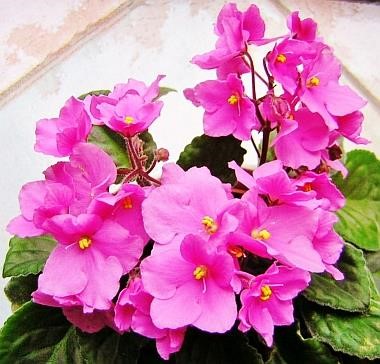 难民大量涌入的原因--从天-神的角度看悲剧 信息主题。 为什么到目前为止，上帝的精神不可能通过传令官在今世和来世的大规模威胁中及时警告精神开放的人，或给他们详细的自我保护建议？ 为什么许多化身为天国救赎计划的人在这个尘世的末世未能在灵性上进一步成熟，以完成他们的预言任务？  神的灵描述了目前告发者的灵性成熟过程 对于天国的传教士、治疗师和做信息矫正的人来说，一些重要的神圣的自我保护标准 为什么技术进步一方面有利于人类精神的更快发展，但另一方面却能在短时间内给人类的灵魂--人类意识带来非常大的负担，让他们有了天堂般的遥远记忆  为什么受宗教约束的化身的灵魂意识到他们的人类生活是一个谬误时已经太晚了 当人类没有过上理想的生活方式时，一些精神上高度发达的灵魂是如何让自己感受到的？ 当精神取向良好的人不愿意改变其消极的生活方式时，尽管知道得更好，但在精神上和身体上会发生什么？从天堂的角度来看，当意识差异过大的人生活在一起并产生孩子时，实际上会发生什么？ 一个有严重天国回归意向的人，当他过度参与世界上的坏事时，会经历哪些负面的影响？ 在这个世界上，黑暗的地球上的灵魂以何种方式设法接受大量的负面能量 为什么内心深处的人不应该对寻求庇护者产生负面想法？ 从天堂的角度看大量难民涌入欧洲国家的影响 为什么具有高尚生活方式的高等民间文化总是经历衰退 在信息的最后，神的灵感谢所有发自内心的人，他们以书面形式和设定为音乐的视频记录向许多寻求灵性的人提供了他的属天信息  *    *    * 我是中的天国之爱又从我最伟大的天国神圣的原始中央太阳流向你，天国的传令官，并通过你高度振动的灵魂生命核心进一步流向所有地球上的生命形式，如果他们与来自我心中的爱流保持一致。因此，我普遍自由的爱的精神现在欢迎你在时间上自我决定的信息接收暂停之后，你和其他每一个信使都有权在任何时候接受信息，因为你是所有永恒的自由宇宙生命。我的爱的精神也欢迎所有对精神感兴趣的读者，也欢迎听众收听我的天体爱滴信息的视频录音。  今天你自由地给了我，爱的普遍精神，启示的主题，因为一段时间以来，你从你的内在灵魂清楚地感觉到，我想就一个严肃的主题进行交流。你在你的意识中已经正确地听到了这一点。  诚然，人们正生活在一个令人震惊的世界局势中，毁灭性的天气灾害、可怕的战争和统治者国家的革命在全球范围内不断增加，导致无数人失去身体的生命或经历难以言喻的人类和精神的痛苦。大多数人无法理解为什么在这个世界上，人们之间的这种恐怖事件和无情的状况没有尽头。他们渴望和平，渴望没有恐惧和烦恼的幸福生活，但不幸的是，他们只在短时间内经历过这些全心全意渴望的世俗阶段。 在这个世俗时代，许多有灵性的人非常担心，因为许多攻击和袭击造成了毁灭性的破坏，结果是许多人受了重伤或许多人失去了身体的生命，他们请求我的指示来保护他们，因为他们清楚地感觉到他们的外部安全正在日益减少，因为越来越多的人被黑暗灵魂附身，更经常地在人口中造成更大的破坏。他们不仅关心自己和家人现在的生活，而且还关心自己未来的生存。他们希望在精神上得到发展，但他们不知道在自己的国家和周围环境中能够这样做多久，而不必担心有一天会在街上或其他地方遇到一个受宗教妄想驱使而心怀不轨的人。为此，我已经可以向你们透露许多重要的建议、有远见的指示和保护你们的警告，但这对我的爱的精神来说是不可能的，通过预言家。我的爱的精神感觉到信使，并确切地知道他在时间上、身体上和振动上是否有可能更长时间地接受我的爱的话语。大多数时候，这对我来说是不可能的，因为创始人除了天上的任务外，还需要大量的时间来处理他平常的日常生活。这就是为什么我要求你们对信使给予理解，如果他不能成功地吸收我对你们内在人类的许多方面的想象。  他真的在他的生命中尝试了一切，以便我的爱的精神能够通过他为你提供许多深刻的爱的水滴与天国的智慧和法律。我真诚地想回答你们的每一个问题，但在这个相反的情况下，我不可能这样做。我理解你，也知道在这个以许多不真实和欺骗为特征的世界上，要找到对你有用的深刻的精神信息是多么困难，以便能够从精神上更高的角度更全面和清楚地了解一些仍然无法解释的事情。但请耐心等待，因为有一天，每个天体回归者的宇宙时间会到来，届时我将从我最大的天体知识库中准确地用图片语言回答你的每一个问题，你将立即理解其中的深刻含义。我现在安慰你，因为我预先知道，你很快就会再次感知到这种宇宙图片交流的可能性。 真的，在每一个尘世时代，内在的人，通过他们的灵性修炼，在很大程度上不断地在天堂的路上回来，在心灵的祈祷中向我交出各种问题，但我不能直接回答他们，因为他们还不能接受和保持我爱的精神的高光振动。然而，一些灵媒化的人有可能听到我这个爱的普世精神在他们内心的声音，但他们的人类意识仍然受到误导性的世俗宗教记忆的很大影响，这就是为什么我很难通过他们向精神上开明的人在小的秘密圈子里全面解释和让人理解这个世界糟糕状况的真正原因。他们在绝望中一次次地问我，当他们或他们的家人遭遇到不好的事情时，为什么这个世界上的人要一次次地经历如此巨大的心痛，而我却不站在他们一边。  只有现在，在你们地球上的时间，我才能在某种程度上更详细地揭示自己在这个世界上发生的事情，因为一个没有宗教信仰的传道人，几十年来一直接受我天上的爱的话语，已经成熟到这样的程度，我现在可以在各种信息主题中一滴一滴地回答一些问题，向精神上开放的人们报告更深刻的天上和天外的生活。然而，从我天国的角度来看，这些至今只是我在原初中央太阳中不可估量的知识量中的几滴天国的水珠，我本想从这些水珠中衷心地与你们这些精神上开放的人分享更多，但不能。  真的，许多无私和勇敢的天人，具有很高的天人进化水平，自愿在地球的末世中化身为这个黑暗的世界。他们是由我为他们非常困难和危险的预言任务所准备的。但他们中的大多数人已经被世界宗教的渔网缠住，把自己束缚在他们的教义中。因此，通过他们--当他们来到这么远的地方接受我的爱的话语--我不能告诉精神上开放的人，在平等和没有精神指导的众生的非个人的、自由的天堂生活。只有在十几年前的尘世时间里，我才有可能向先驱者描述一些有关情况。但这花了创始人许多尘世的精神成熟期，直到经过我的爱的精神无数次的详细解释，他终于明白了宇宙的逻辑和精神联系的轮廓，据此他的精神净化和照明对此有很大的贡献。他非常遗憾地认识到，他也被宗教误导了，不得不从精神上重新思考许多问题，以便能够更全面地理解真正的天国生活，这样我也可以通过他把天国生活提供给寻求精神的人们。  在他为天上的传道人任务做准备时，他多年的医术对他非常有用。他无私地履行了这一点，不求回报，内心充满了喜悦和感激。在他的志愿医治工作中，他与以基督教为导向的人一起到他的国家的许多城市，也到几个欧洲国家，为许多寻求医治的人按手。在他作为我的爱的能量通道的天国治疗计划任务中，大量的我的天国神性能量从原始中央太阳通过他高度振动的灵魂生命核心，不仅流向那些寻求治疗的人，也流向所有地球上的生命和大气。这让我对他和保护性地站在他身边并陪伴他的天人感到非常高兴。通过他白天反复密集的心里祈祷和与我的对话，阴阳或正负两个判断在灵魂生命核心中越来越多地跳动，并以磁力吸引了来自天体原始中心太阳的大量能量，然后这些能量流经他，被天人收集并分配到这个世界。通过不断强烈激活的灵魂生命核心，他的灵魂粒子和人体细胞被注入了大量的能量，并作为库存储存在他的能量基地。通过不断流入他的人类意识的能量，通过每天对思想、语言和行动的密集控制，他能够迅速认识到他仍然存在的不吸引人的矛盾，并通过我的深刻解释（我也通过天体使者或保护生命传给他），努力完善他的存在，从而实现他灵魂的高度照耀。  像其他走内在净化道路的人一样，他经常经历精神上的复发，或重新陷入他的旧错误和弱点。但他以新的勇气一次又一次地站起来，逐渐清除了他那不吸引人的怪癖，他出于内心的信念，没有自我强迫地把它交给了我，直到他最终永远摆脱了它。通过他多年的治疗师工作，他有时在白天为许多寻求治疗的人按下几个小时的手，一天晚上，在临睡前不久，通过他内心的密集祈祷，他进入了如此高的灵魂-人的振动，以至于他第一次能听到我在他体内只简短地说了几句话，这对他来说是一个巨大的喜悦，他欢快的灵魂已经传递给他。但在当时，也就是近四十年前，他根本不知道自己在生活中会因为亲近的人而遇到什么委屈和心痛。地上的狡猾的灵魂开始意识到他，因为通过他，我的爱的力量不断地散发出来，从而他的光环越来越多，因此他不再能被黑暗的灵魂所忽视。当我的爱的话语进入他的人类意识，或者他克服了堕落众生编入他的基因的障碍时，阴险的灵魂开始通过亲近的人大规模地攻击他，用咄咄逼人的责难和侮辱使他的生活变得困难，以便在精神上磨灭他，使他永远放弃我的爱的话语，他曾经用手写下这些话。这些事件对他影响很大，或者说他对这些事件非常伤心，因为他没有想到人们会有如此不愉快的行为和如此令人难以忍受的反应。但他很快就克服了悲伤的阶段，因为我在他的内心深处用关于他灵魂的温柔冲动再次提升了他。 从我的描述中可以看出，每一个真正的天体预言家都会在这个邪恶的堕落者的世界中经历巨大的困难和难以忍受的人类情感的心痛，大多是在近在咫尺的亲人们身上。但他只有在最终明白他应该为自己采取自我保护的预防措施，并主动采取措施，避免这些具有不良特质的外在攻击性的人，或者如果他不想再经历任何心痛，就与他们永久分开。  真的，通过不理解的无情人的不断侮辱和羞辱，大多数化身的救赎计划的人都以我来自天国的爱的话语失败。他们中的许多人再也无法忍受黑暗中对低振动的、亲密的支配性伙伴或家庭成员的持续精神攻击，他们还在其他人面前用有辱人格的话语揭露或嘲笑他们，因为他们不同意他们接受我的爱的话语和精神内容，因为这偏离了他们的宗教教义。因此，内心的人经常被侮辱，被说成是假先知，生活变得难以忍受。出于对这一点的恐惧，以及他们的再次攻击，将通灵的人在灵性的人类振动中拉得很低，他们不再接受我天国的爱语。他们不敢脱离有不良特质的家庭成员，因为他们已经和他们建立了良好的生活关系，他们不想失去。正因为如此，他们直到生命的最后一刻仍与低振动的人生活在一起，尽管他们在灵魂-人的意识中与他们不相适应。 传道人也经常与家人一起经历这种难以忍受的生活阶段，但他很勇敢，只是在这些糟糕的心痛阶段大多毫发无损，因为他及时与家人分开，这些家人经常因为他较高尚的精神态度和生活方式而大肆攻击他。但他为此流了很多眼泪，因为在生活中，他不仅因为我的爱字而失去了他深爱的家人，而且还不得不抛下他的财产，费力地为自己建立一个新的生存环境。一段时间后，他也与那些不准备承认和克服自己不吸引人的特质的灵性朋友分开了，尽管我的爱的精神和报喜者给了他几次自我认识的暗示。他们不明白，一个具有高度振动灵魂的天国预言家需要他身边的敏感和温柔的人，这些人能够很好地理解他在人类意识中的高度敏感的生活方式，并相应地以亲切的同情心和和平的方式对他采取行动。真的，只有因为他一贯的自我保护行为，避免了人类专断的干扰影响和阻碍，他才有可能保持对我天国的爱的忠贞。 但大多数救赎计划的化身并没有因为我的爱的话语而冒险采取这种勇敢的外部步骤，脱离他们的财产和他们的家庭成员。这不仅对那些从天界出去的光明生命来说是一个非常悲哀的事件，他们带着救赎计划的任务，在他们的存在的行李中带到了化身，而且对我和许多天界的光明生命来说，他们想帮助他们的行星兄弟姐妹，作为一个保护和控制的存在。你能在精神上想象这一点吗？  为了能够在精神上理解一个天国预言家的生活方式，一个不断向我--爱的天国精神看齐的人，应该已经完成了更大的精神炼化之路。然后，他将从内心感受到对他安静的、更隐蔽的生活方式的衷心理解，这种生活方式只包含生活的必要要求。通过我的爱流从他强烈旋转的灵魂生命核心在他体内大量流动，他是非常非常敏感和温柔的感觉，因此他不容忍大声和粗暴的说话声，不喜欢通过他的听觉接受人类快速说话的方式，因为他的灵魂人类意识是指向我缓慢的启示性语言。因此，他内心感到紧张，因为他的意识无法正确处理快速的语言，以便能够正确理解许多词语的含义。这就是为什么我要求你们这些接近信使的人小心翼翼地对他说话，尽可能地温柔缓慢。这也会使你的灵魂受益，因为你会越来越接近他们天人合一的交流方式，你会对自己温和缓慢的说话方式更加敏感。天上的传令官不仅很难容忍说话声音大、速度快的人，而且也不能容忍人类发明的设备发出的不和谐、低振动的音调，特别是当他记录了我天上的光字数小时之后。他细腻的灵魂--人类意识非常像天人的光明意识，实际上是你的内在化身在回归天人后的意识。这应该给你们这些天体回归者提供思考的机会! 这就是为什么我要求那些与天体使者非常亲近的人对他们多加理解，同时也要尊重他们的自由意向，满足他们内心的渴望，只为自己度过一两天。这对他们来说非常重要，因为在沉默的日子里，以及可能停留在大自然中，他们可以把自己从较长的信息采集的巨大紧张中释放出来。然后，他们也有可能在第二天补上休息的睡眠，因为长长的信息记录已经推迟了许多小时，直到深夜。这对于放松人类神经系统，为细胞提供新鲜能量，以及为其在肉体中的良好工作过程是必要的，这样人类就能迅速完成第二天的任务和成就，而不会有阶段性的疲倦。 许多信使只是在很晚的时候才收到信息，因为他在完成了日常任务后，内心仍有精力和巨大的渴望，想听听我这个爱的天国精神。但这只有在他有内在和外在的和平，并且通过与我的频繁接触确定他有很高的灵魂--人类振动，能在自己身上很好地接受我的爱的话语时才会发生。你现在能更好地理解一个天上的使者吗？ 诚然，由于在这个被对立的、破坏性的地球生命所支配的欺骗世界中存在着许多精神和人类的障碍，到目前为止，没有一个自愿化身为预言家任务的天体救赎计划存在，成功地在精神上成熟到如此程度，并在纯洁生命的天体规则方向上重新思考，在很大程度上掌握了它们，就像你面前的预言家成功地做到了。这主要是由于他们被自己生活的不真实的宗教教义所误导，也在亲近的人手中经历了巨大的委屈和巨大的心痛--正如你从我这里了解到的，以及在其他爱的降生信息中已经更经常地详细介绍。  然而，为了能够向你们这些心胸开阔的人提供更多的精神澄清和纠正错误的宗教言论，最重要的是能够回答你们公开的问题，我需要大量具有精神成熟度或灵魂人类发展的传道人，但不幸的是，他们在尘世的当下无法为我提供这种非常困难的传道任务。这对寻求精神的人来说是非常遗憾的，对一些诚实地争取完善自己的天国归来者来说也是如此，因为如果有更多来自天国神圣来源的深刻的精神知识的提供，他们可以更快地达到精神上更高的意识，在他们的内在道路上取得更快的进展。 创始人现在已经达到了较高的身体年龄，这在生理上要求他应该减少日常任务和自我要求的职责，以便能够在没有时间压力的情况下更舒适地生活。在他在地球上的一生中，他习惯于从清晨到深夜做大量的工作，此外，还要记录和写下我天上的光字。我的爱的能量在他身上大量流动，因此他感到精神上很活跃，但他应该在白天很好地分配他的生命能量，在一定程度上减少所有活动。他至今没有这样做，因为有许多信息记录，因为他从灵魂中非常清楚地感觉到，除了已经完成的天堂治疗师的任务外，它还想在地球上很大程度上完成其预言家的任务。从我的天性来看，它也以最好的方式完成了这项任务。但有可能的是，传令官现在对来自我天国神圣源头的信息接收有点留手。这总是由我的爱的精神自由地留给他，因为我让每个宇宙生命自己决定如何和何时执行它的自定任务。这种自由的生活方式已经被所有天人牢牢地固定在一起，成为天人的规则，我为他们亲切地管理。  然而，对于创始人来说，花时间与他的伴侣、家人和朋友进行对话，并与他们一起体验美好的事物以获得内心的喜悦也很重要。也请考虑到你们生活在一个天人对立的世界里，有响亮而不和谐的振动，他们的感知意味着一个敏感的预言家的灵魂-人的振动下降。  一个天体预言家也有发自内心的需要，与亲近的人或陌生人谈论各种话题，但不幸的是，一些较长的谈话使他完全向外走，之后他不再有高的灵魂-人类振动，能够听到我在他的内心。有时需要几天时间，直到他再次振动得很高，可以再次听到我的内心，因为谈话中储存的知识内容在灵魂--人类意识中的共鸣时间更长，因为它们的意义被精确地记录下来，并根据生命中某个领域的振动和分配被整理成记忆。这种向外引导的谈话或与人交流的生活环境是每个人交流的必要条件，也是天体预言家的必要条件，他不应该回避，因为否则他将通过对群体生活的克制而活得像个隐士，从天体生活规则的角度看，这意味着他在我的天体爱流与他的灵魂人类意识之外，无法再听到我在他内心的声音。你是否已经在心理上掌握了这个天国的法律？ 但请理解精神上的远见，一个信使如果想收到我的信息，就应该已经在精神上准备了几天，使他不断有一个高的灵魂-人的振动。在谈话中，他应该简明扼要，或只说必要的和必需的内容。外界的寂静帮助他在精神上从一天的事件中解脱出来，回到和谐和更高的振动中去。在随后更正信息或检查信息感觉是否有可能出现听力或拼写错误时，他也应牢记这一点。在接受信息前不久，他应该这样做，进入一个房间，在那里他可以独自接受我天国的光明之语，而且不受干扰的时间更长。我的建议也适用于通过信使传递我的信息的纠正者，因为他们在我的爱的精神的保护茧中进行信息纠正是非常重要的，以便从内部正确把握信息的含义，以便在必要时对句子进行语法纠正。  在执行你的天体任务之前，请采取预防措施，不要让来自外界的干扰影响，如电话或与你同住的人打断你。如果这种情况发生一次，那么我请你不要再管你的天国任务了，因为那时有一个危险，就是你不再能很好地集中精力，你不再处于我的爱流或保护性的茧中，不再能免受其他世界的地球灵魂的影响。  我也提请你注意，即使是看几眼你的日报上的负面标题或印在旁边的图片，也会把你拉到一个低振动中。这可能是因为标题和图片立即在上层和潜意识中引发思想反应，并在其中产生共鸣，持续数小时。那么就会有这样的危险，如果信使在不久之后继续记录信息，他就无法再听到我在他身上的爱的话语，也无法长久地保持这种爱。我还要求进行信息纠正的人在他们的天国任务的日子里，忍住不看或不听当天的事件。 我的博爱精神对信息的纠正者以及爱之滴的心开放的读者的另一个建议，也是对那些喜欢在你的全球通信网络（互联网）中听爱之滴的视频录音配乐的听众的建议。 纠正我爱的精神的信息的人，在执行他们自愿的天国救赎计划任务时，如果他们在纠正信息前一两天先通读信息，就能更好甚至更深刻地把握其中包含的精神意义。其原因是，在人的夜间睡眠阶段，储存的信息数据被上层和潜意识以及内在灵魂处理，并根据其包含的意义和振动进行分类。灵魂-人类意识中的这种夜间处理过程产生的效果是：第二天，当纠正者开始再次慢慢地逐句阅读信息，以检查信息含义的正确性，并可能进行必要的句子修改和纠正信息中的语法错误时，他们立即注意到，他们更容易想到自己对句子的陈述和象形的想象。通过对信息数据的夜间处理阶段，发生了一个小的精神和人类意识的扩展，据此，上层意识通过来自灵魂和潜意识的补充信息，现在更清楚地理解了我的爱情精神的许多陈述，这在前一天是没有的。通过灵魂-人的意识的扩展，防止了一种可能的危险，即许多陈述被纠正者误解，从而使用了不准确的词语，这可能伪造我对信使的启示感。 当一个精神发育良好的灵魂在夜间睡眠阶段处理信息数据，并将储存物分拣到只包含天外生命数据的粒子封套中时，它得到了天体保护者的协助。这使她有可能全面理解我的信息声明，她可以通过图片看到这些信息。通过他的灵魂，纠正者在他的任务中得到更大的内在安全感，他已经正确而深刻地掌握了信息的含义。  它同样发生在灵魂--人类的意识中，与爱滴的读者。当他们在几周或一地一年后再次阅读时，他们会对自己感到惊讶，并为信息中我的爱的精神的陈述现在对他们来说是完全可以理解的，可以在精神上很好地掌握，而他们以前仍然拒绝。对新的或未知的精神信息的掌握，只有当人类真诚地想全面地了解一次，并有必要的耐心能够等待他的意识的这种精神上的扩展状态，才有可能对灵魂--人类的意识进行掌握。  从中可以看出，只要你读到或听到来自我的天国神源的深刻知识，你的内在灵魂衷心地肯定，每天都可以帮助你获得小小的精神扩张。  在这个信息中，我也想把我的建议传达给精神治疗师，他们非常乐意通过他们的灵魂生命核心，让自己成为我的两极爱情力量的通道。他们只有在不被世俗的日常事件占据或在上层和潜意识中没有这些事件的情况下，才能接受我的爱的力量，并通过他们的手传递给寻求治疗的人。我想提请他们注意这样一个事实：如果他们向那些寻求治疗的人索要钱财或期待施舍他们的治疗活动，那么他们就没有从他们灵魂生命的核心接受我的爱的力量，因为我的爱的能量总是不间断地无私奉献自己，不要求或期待众生的任何回报。这包含在我们的天国生活规则中，应该给你们纠正者或媒介人以及翻译者一些思考。  我之所以在这个信息中向你们透露这些迹象，是因为到目前为止，通灵的人、预言家和治疗师以及我的传输的纠正者在他们的天国任务中受到了欺骗性的、在地上的灵魂的很大影响，因为他们太不注意为自己的精神保护采取合法的预防措施。对我和这个对立世界的天神来说，要保护你们这些以精神为导向的人是非常困难的，因为他们中的大多数人由于精神上的无知而从错误的无形的前提开始。他们在我的保护下感到安全，尽管他们确实暂时受到世俗和宗教方向的狡猾灵魂的攻击，因为他们由于错误的行为而有一个黑暗的、对立振动的光环，这时灵魂很容易接触到。  正如你们这些有灵性的人从我的描述中可以看出，在天国-神圣的救赎计划中，作为天国的传道者、治疗者、矫正者或我的天国信息的翻译者工作，或在这个相反的世界上由于不断干扰的外部影响而正确地完成这些任务是不容易的。 *    *    * 许多人对目前大量来自遥远国家的人向欧洲国家移民的情况表示担忧。这些人主要是来自战争地区的难民或因政治或宗教原因受到迫害的人，他们冒着巨大的生命危险，历尽艰辛来到欧洲国家，以便在那里寻求保护和安置。许多以精神为导向的人从内心怀疑，这一定是境外的黑暗生命在后台世界统治者的配合下，为自己实现某种特定的目标而进行的长期计划。我将在本信息的后面解释难民入侵欧洲国家的原因。 真的，人类的世界观正处于精神深渊的边缘。许多人受到恶意的、破坏性的地球灵魂的巨大影响，他们不想停止用偏差的电影和信息对人们进行精神上的麻木，这样他们就可以用黑暗的面纱大规模地掩盖自己的人性和精神，然后在他们的地球生活之后把灵魂带到他们黑暗的世界。  这些狡猾的另一个世界的灵魂不断向今天的人们提供新的技术可能性，他们可以调用无数的信息和演示--在他们的黑暗世界方向上的两极化--据说这对他们的娱乐性和多样性生活非常有用。但这些众多的干扰实际上使他们与他们内心（灵魂）原本生活的和谐、平静、高贵、和平的天体生活相距甚远，以至于他们不再感觉和认识到他们实际上过的是哪种天体的遥远生活方式。他们的灵魂-人的意识每天从这个遥远的天国世界更快地接受精神上不重要和不纯净的信息，这使他们越来越盲目，所以他们过着精神上不值得的生活，实际上他们的灵魂在地球上生活之前就没有想过。他们早先的精神意图是在这个世界上过上和谐、和平和安静的尘世生活，没有工作和家庭的压力，但对于大多数受宗教约束的灵魂来说，他们在化身之前确实相信他们会成功地过上幸福和无忧无虑的生活，在尘世中的精神发展比在其他领域快得多。诚然，对于大多数受宗教约束的人和他们的灵魂来说，尘世的生活是一个巨大的谬误，积累了负面的记忆，使他们与天堂的生活更加遥远。 现在这种被宗教误导的灵魂对来世非常失望。他们没有想到，他们的人在生活中会遇到这么多的困难和痛苦。到达一个宗教星球后，他们向神职人员抱怨，想从他们那里知道为什么他们的尘世生活会如此糟糕。而他们总是从他们那里得到同样的答案，这些答案是他们从宗教教义中储存在自己体内的，即他们早先的不良播种应归咎于此，或者说我的神意是为了让他们通过痛苦在精神上成熟。这种强烈的宗教灵魂，储存了许多神职人员的误导性陈述，在超越的地方不再能接触到我的爱的精神，因此我不能在那里帮助他们纠正神职人员的错误陈述。  诚然，在这个世界上生活的意外情况下，也在人的世俗导向、精神无用的生活方式上，许多受宗教约束的灵魂非常悲伤和不快乐，这对人的心理产生了破坏性的影响。他没有怀疑他的灵魂已经拒绝了他每天在精神上无用的、非法的生活方式--这些生活方式进入她的意识中进行储存--有一段时间了，因此她打算过早地离开人类生活。她最大的渴望是回到另一个世界的更高振动的秋季世界，在那里她在化身之前与其他星球的生命过着主要的和谐与和平的生活。在这样的灵魂中，仍有前世的各种记忆，它在人的身体中经历了一些快乐的时刻，因此它被吸引回这个世界化身。但大多数时候，她并没有经历她非常希望的事情。 许多有宗教依恋的化身灵魂对他们完全外向的人的生活非常不满。从他们精神上更高的角度来看，这是合理的，因为他每天不仅关注离经叛道的电影，而且对所有新媒体新闻的画面和声音都充满了兴奋和好奇。各个广播公司的记者清楚地知道大多数人对哪些新闻非常感兴趣并好奇地关注，这就是为什么在地球上这个混乱的时代，他们每天首先报道最糟糕的世界事件，并全面而详细地报道精神错乱、容易发生暴力的人的最新可怕暗杀事件。他们是精神错乱的人，在政治或宗教上被误导的人，在他们可恨的妄想中，可以灭掉许多人和他们自己的生命，从一个尘世的时刻到下一个尘世的时刻，没有任何搅扰的心。  有一些以精神为导向的人，他们身上有一个更高度发达的灵魂，但他们会花几个小时关注电视、广播，甚至通过全球通信网络（互联网）对恐怖袭击的详细报道。第二天早上，他们还在日报上看到关于前一天的负面事件，其中报道了可能的背景。你无法想象这样一个人的灵魂在晚上深睡时是如何为此感到绝望，并流下痛苦的泪水。灵魂看着被摄取的非常低振动的媒体信息储存在它的意识中，就像一个倒带的电影的图片和声音播放，并根据振动和生命的区域把这些储存在非法的灵魂粒子壳中。这些储存物将一个精神上高度发达的灵魂在振动中越拉越深，对此它要进行自我保护。第二天早上醒来后，它给它的人通过冲动、不愉快的感觉或缺乏能量了解到它不同意他的生活方式，他应该改变一些东西。如果他不准备在较长时间内这样做，那么她就通过松果体向人类表达她的巨大悲伤，而松果体又通过细小的神经线与人类的意识相连，因为这是她的冲动和情绪感受到达人类的唯一途径。  如果人不愿意认识和改变自己的消极生活方式，而这种生活方式已经成为他的习惯，那么灵魂的巨大悲哀就会长期传递给人类的意识。这导致他长期处于悲伤和压抑的状态，而不知道原因，因为他在精神上是无知的，也有错误的生活态度。  相反，一个精神上开放和成熟的人可以非常迅速地认识到，如果他此刻没有按照自己的内在灵魂生活。当他仔细观察镜子中的自己时，可以从他的眼睛中看出，他的灵魂想通过悲伤的眼睛告诉他一些具体的事情。大多数时候，高度发达的灵魂不同意观看振动很低的相当世俗的电视节目，或者不同意阅读和某本书或杂志的内容，其中包含不真实的知识，因为它的振动下降了，感觉不舒服，非常难过。这也发生在她不同意她的人类以前对亲密的人或陌生人的行为。这些可以成为天体归宿者的宝贵指示，他们热情地准备进入更高的意识振动，以便通过他们的内在灵魂和我对他们的温柔冲动，更快认识到他们以前没有意识到的不吸引人的行为。 长时间的抑郁或悲伤是人的错误行为和生活方式的结果，在他身上有一个精神上更高的发展的灵魂。由于灵魂及其人的不同生命取向，产生了一种内在的能量紧张，这是由自然界中不同极性的能量造成的，其中包含高振动和低振动的储存。这些不同的能量在灵魂和人的意识中流动，当人过着分裂的生活方式，一次住在高振动中，然后又住在非常低的振动中时，就会一次又一次地相互阻碍。这引起了灵魂和人类意识中各种力量的巨大紧张。这样做的后果是，人体细胞被阻止进行能量充电，其来自基因的维持生命的重要信息的供应陷入停滞。这意味着人和他的灵魂之间存在着太大的精神差距，如果这种差距在他们之间进一步扩大，因为人不想改变他错误的生活方式，那么后果将是他有一天会在心理上或身体上变得非常糟糕。  从天体的角度来看，这样的人是非常可怜的，因为他们将或可能有一天来到需要帮助的精神-心理状态，在那里他们被医学专家用强效药物治疗，据说可以缓解他们的抑郁症或使他们摆脱抑郁症。然而事实上，从我的天性来看，大多数精神病患者发现他们的人类意识被具有巨大副作用的强效药物彻底麻醉了，清晰而有远见的思考对当事人来说几乎不可能。不幸的是，这些被放入低振动的人，然后立即成为另一个世界的地球灵魂的目标并受到强烈影响，因为他们现在有他们非常低的振动和黑暗的光环。然后欺骗的灵魂发现很容易在能量上利用非常悲伤和抑郁的人，并引导他们通过灵气进入世俗的短暂舒适，他们在人类生活的早期喜欢在那里度过大部分时间。通过进入人类的光环，如果灵魂强烈地背负着不正常的生活方式，就有可能把我提到的这些不稳定的人引向不正常的反常行为，并与他们一起享受，或者如果他们是背负着暴力记忆的灵魂，就会煽动他们采取暴力行为。  我这个爱的普遍精神传授给你的这些知识，在精神上无知的人类很难掌握，因为他缺乏对天堂生活和灵魂-人类意识中的这个可见和不可见的黑暗世界的知识的深刻构件进行比较。 我之所以告诉你们，是因为无意识的生活，精神上无知的宗教人士，他们不知道灵魂的欺骗行为，在非常低的生活方式中，每时每刻都有很大的风险，陷入尘世灵魂的陷阱，如果没有衷心地寻求我的帮助，他们很难在尘世生活中解脱。 这就是我向你们这些内在的人类描述的东西，供你们认识，以便你们可以认识到你们生活在哪个堕落的世界里，哪些巨大的危险每天都在威胁着你们，来自无形的地球之外。  真的，这个世界或人类在恶性灵魂的控制下不断地走向深渊。这不是我的童话故事，我是我的天国的爱的精神，而是目前这个堕落世界的现实。不仅毫无戒心的堕落者，生活在宗教约束下的善良者，被欺骗的地上灵魂大量影响，而且在精神上失去了救赎计划的众生。由于世界的振动不断下降，今天的天国归主者如果在世界的坏事上占据太多，也很有可能被堕落的灵魂控制。  为了不让地球上的坏灵魂接管你们这些在精神上与我--爱的普世精神相一致的好心人，我警告你们不要出于好奇通过媒体经常把世界上的负面事件纳入你们的灵魂--人类意识，也不要经常和你们认识的人详细谈论这些事件，因为在晚上睡觉时，对世界负面事件的处理是在上意识和潜意识中进行的。你的内在灵魂受到这些负面储存的影响，到了晚上，它不能再向人体细胞传递额外的能量，这些能量是它在心灵的祈祷中从我--爱的普遍精神中得到的，用于灵魂的储存和人类的充电，由于这个原因，从基因基地对细胞的能量供应只能以一种减少的方式进行。 这对天体的归宿者来说是非常悲惨的，因为他们在灵魂-人的振动中没有来得更高。这意味着他们几乎不可能有意识地登记和控制他们的日常生活方式和思想方向。这种不愉快的情况导致天体归宿者，与他们的良好意图相反，被阻止实施他们对新一天的积极指导方针，因为他们缺乏内在的力量，而且，从精神上更高的角度来看，他们的意识清晰，能够真正判断他们目前的生活状况。 正因为如此，他们不再经历任何进一步的人类灵魂炼化，这使内在灵魂非常悲伤。一些精神上高度发达的灵魂，为了某种意义和目的从更高的另一个世界的领域去化身，于是认为它的尘世生活在精神上已经失败了，在它被人类的世俗取向变得更加沉重之前，试图通过逐渐抽出细胞中的剩余能量来相当迅速地结束尘世生活。这对她的人来说并不意味着什么好事，因为这样一来，人就成了重病患者，只能活很短的时间。这种对人的生命有严重后果的精神紧急措施，在你们地球上的时间里被许多更高级的发达灵魂所实践。但只有当他们的人已经在精神上静止了很长时间，出于对知识的渴求和好奇心，过多地关注世界上的负面事件，并在精神上长期占据这些事件，而不是通过我内在的爱的力量每天更多地认识自己，逐渐美化他仍然存在的没有吸引力的、远离天堂的行为和特征，或在我的帮助下有一天完全克服它们，为天堂的归来做更好的精神准备。 我天上的爱的精神用许多提示警告你们天上的回归者，不要懈怠你们的精进，因为我想让你们愿意回归的灵魂免于仍然用许多世俗的、消极的储存物来负担自己，因为这使他们失去了许多内在的力量，从而阻碍了他们渴望的直接的天上的回归。请记住，由于灵魂-人的意识中增加了低振动的世俗记忆，灵魂的振动逐渐下降。当灵魂随后离开人类生活时，经常发生的情况是，它已经被意识中的许多世俗信息所掩盖，以至于它在另一个世界的领域中失去了精神-天体的方向。然后可能发生的是，她让自己被其他世界的入侵者、被宗教束缚的灵魂或神职人员说服，再次来到她设计精美的宗教星球，因为据说她的灵魂有相同的意识振动。经常发生的情况是，自以为是的狂热神职人员以这种方式向刚刚从尘世的衣服中释放出来的灵魂讲话，并告诉他们，我的爱的精神会希望他们和他们一起去，但这并不符合事实，因为我不会给任何受宗教约束的神职人员这样的东西，因为他们的生活方式是面向宗教准则的，这些准则并不源于我，也没有显示出与自由的天堂生活规则的一致。  在另一边的灵魂意识到它让自己陷入了什么之中之前，另一边的许多世纪的心痛都是由具有狂热特征的宗教约束的生命所传递的。这只是因为它长期以来一直认为，直到它的精神觉醒和反思，我是为了它的精神进一步成熟才要这样的苦难生活。不幸的是，一个宗教星球上的灵魂需要很长时间才能在精神上觉醒，因为它已经无意识地通过强加给它的天体遥远的新生活方式，将自己与一些酣畅淋漓的居民捆绑在一起。我想让你们这些天体回归者免于这种另类的消遣，也免于在一个光线贫乏的微妙坠落星球上的许多心痛。作为预防措施，我今天呼吁你们注意，不要过多地占用宗教知识，这只会使人和他们的灵魂陷入精神的束缚。  我还要求你控制住你强烈的好奇心，这种好奇心是朝着每天世界负面信息的方向发展的，因为这个世界的悲剧事件会更多，这些会大规模地拉低你的灵魂-人类意识的振动时间。现在媒体特别详细地报道了世界上的悲惨事件，这也是恶意的、暴力的地球人灵魂的欺骗意图或策略，这样，世界的振动与人民的振动更加下降，他们有越来越容易通过暴力的、宗教狂热的人，在强烈的仇恨影响下陷入宗教妄想，给无数无辜的人造成可怕的痛苦。  你现在会问，你能在多长时间内安全地过上合理的正常生活，而不必害怕具有破坏性意图的恶意者。我对你说。黑暗的堕落灵魂已经准备好了一切，通过自我毁灭、妄想驱动的暴力行为在人们中制造巨大的动荡--他们来自另一个世界的破坏性化合物--使他们陷入恐惧状态，通过对生命的不安全感越来越低的摆动。各国负责国内安全以向民众提供保护和安全的组织，很快就会被来自远方的暴力、自我毁灭的人所淹没。有影响力的人拥有石化的精神心脏和无情的性格，他们拥有巨大的财富，属于今世和来世的破坏性黑暗复合物，在这个地球上从秘密的黑暗圈子的背景中工作。他们总能在遥远的国家找到没有意志的人，这些人准备使用暴力，为世俗或宗教意识形态而狂热地战斗，也准备为大量的钱甚至不为钱而进行残酷的暗杀。在目前，他们很容易将这种狂热的人混在寻求庇护者中。他们通过联络人接受命令，不顾自己的生命，在社会生活方式、文化和心态较高的国家不断变化的城市中进行暗杀，从而在民众中产生巨大的不安，人们害怕进一步的暴力行动。这对和平和精神进化的人们来说，这确实是你在尘世中的一个巨大悲剧! 目前，具有较高生活水平和较高精神态度的国家不仅在接纳和照顾寻求庇护的人--他们目前正从贫穷、好战的遥远国家涌向你们并寻求保护--方面有很大的财政问题，而且他们的生活方式也与你们欧洲有序和和平的生活方式有很大不同，因为他们中许多人的灵魂-人类意识非常低。大多数被欧洲国家收留的难民的灵魂意识都相应地低沉震动，因为它被天堂般的遥远负担所强烈覆盖，此外，他们在文明方面也远远落后，因为在他们的祖国，有不堪忍受的生活条件，不配做人。但这不应该成为你们这些在灵性上更高的人，以返回的天意把他们从你们的心里赶出去，或在外面拒绝他们的理由。不，我建议你反其道而行之，我，爱的普世精神，对所有宇宙众生有最大的爱和慈悲。在你们内心感受如何用你们的可能性来帮助有需要的人，因为这将是一个发自内心的慈悲贡献的机会。然而，由于不是所有的人都是善意的，我建议你在与他们打交道时要小心，因为有些人是强烈的利己主义者，具有暴力和玩弄或虚假的特征，他们立即利用你的善意。请不要让他们这样做，否则你将成为你轻率的善良和帮助的受害者。如果你通过深入的自我认识发现了自己仍然存在的不良性格特征，那么他们占你便宜和欺骗你的情况就不会发生在你身上。然后你将能够通过你的灵魂解放、更高的振动的灵魂，立即感知到你是否可以信任一个人。这是我对那些尚未认识自己、无意识地生活在帮助者综合症和不良特征中的酣畅淋漓的好心人的建议。 许多来自遥远国家的寻求庇护者在根据贵国的法律适应更有秩序和和平的生活方面遇到了最大的困难，因为他们以前的生活方式是无序的，也是有侵略性的。新来的人和东道国的本地人在意识上的巨大差异，意味着人们之间会产生更大的误解和越来越多的紧张关系，这就是为什么可以预见的负面影响。因此，欧洲国家的安全组织将很难在当地人和寻求庇护者之间以及他们之间建立起团结，因为他们来自不同的国家，有着完全不同的宗教取向，而且必须在一起住宿。因此，紧张是人们在存在意识上差异过大的情况下生活在一起的结果。  诚然，这就是天人在他们任何一个星球上的生活，因为他们只在同一个意识中走到一起。没有一个天体星球接受不符合目前居民的成熟度和进化意识的生命。这是由天人通过行星粒子的程序决定和创造的。因此，具有相同人生观的天人之间不可能产生误解和分歧，因此他们有可能一起过着持续、和平和亲切的生活。  在同样的意识中，许多叛逆的生命也在更高的振动和更多的光的秋季世界中相互生活，因为他们也为统一和平等的存在对行星粒子进行了编程，因为只有这样才能在和平和亲切中彼此快乐地生活。因此，没有任何生命会收到没有他们意识的星球的吸引。通过这种方式，他们也得到了保护，不受那些仍然表现出争吵特征的人的影响，这些特征的方向是支配性、专横、自我表现和想当家。  但深度堕落的生命已经超越了天体的生活条件，并将他们的物质和空灵的堕落星球编入黑暗类别，以吸引意识和不同生活方式的不平等生命。在它们身上主要生活着霸道和不和平的生命，他们长期以来在那里感到自在，因为他们为自己创造了巧妙的生活方式，使他们能够统治被恐吓的、顺从的和精神上被误导的生命，从而剥夺了他们的生命能量。通过对地球粒子和大气层的编程，与天上的生命和法律条件相反，可以居住着具有完全不同意识状态的人和灵魂。  只有当地球上各民族部落之间的战争冲突增加时，这不仅是由于意识上的巨大差异造成的，而且也是由于统治者对财产和权力的贪婪而发生的，他们总是想拥有更多的土地面积，他们才为自己创造了守卫的边界，以保护自己免受准备使用暴力和掠夺的民族部落。通过限制他们的权力和生活区域，来自其他民族的人只能渗透到他们的领土上，或者很难找到通道。这使得各个民族有可能为他们所期望的生活方式制定符合其精神-人类意识的规则或法律。但具有较高文化和思维方式的民族的生活方式总是被破坏，因为好战的民族入侵并占领了较和平的民族，然后通过暴力生育开始混合不同的意识状态。好战的冲突和具有完全不同意识状态的不同生活民族的交融并没有在这个地球上的人类中结束，这就是为什么最低意识状态的另一个世界的地球灵魂能够一次又一次地化身。  现在，强烈不同的精神-人类意识状态的遗传混合再次发生，但不是通过欧洲国家人民的战争对抗，而是通过人们冒着生命危险从破坏性和掠夺性的国家逃离，并在他们的巨大需求中要求帮助和庇护。由于他们不能回到自己的祖国，因为那里有混乱的战争性生活条件，他们现在非常需要重新思考和适应东道国的法律，以便能够适应新的生活条件，如果他们打算入籍。然而，这对他们中的大多数人来说是非常困难的，因为他们不能再过他们习惯的生活方式，这与欧洲国家非常不同。由于许多寻求庇护者希望保持他们仍然无序的生活方式不变，他们没有受到当地人的热烈欢迎。其原因是，他们害怕将自己通过勤奋或经过几十年艰苦努力而获得的较高生活水平，输给来自遥远国家、几乎没有就业能力的人，因为他们靠福利金生活，公民们很清楚，如果这些人大量涌入他们的国家，这种高额支出会在很短时间内掏空国库。这对一个国家来说，意味着它必须在许多生活领域削减对公民的服务，由于这些情况，迄今为止一直保持的较高的生活水平将迅速下降。欧洲国家的本地人对失去其较高生活水平的恐惧，我亲爱的人可以很好地理解。但我要求他们不要对寻求庇护的人带来消极的想法和言语，否则他们的灵魂就会被侵略性和无情的振动所累。灵性成熟的人应该已经知道这一点，如果他们真诚地想在天国的道路上进步，就应该按照法律行事。 真的，这就是早先在这个世界上具有较高精神态度和文化的人一再发生的事情，因为地球上的堕落灵魂具有破坏性，不希望人们提高自己和自己的灵魂来接近天堂的生活，因为他们担心以他们在地球上非常低的意识，可能很快就没有融入的可能性。因此，他们开始强烈地影响生活在他们破坏性波长上的贫穷邻国人民，并挑起对更高度发达人民的恶意。他们影响了他们，直到他们准备在一个伟大的战争联盟中以更高的文化和思维方式入侵和占领邻近的人民。这就是在这个世界上一次又一次发生的事情。交战部落和民族的占领导致了高级文化的破坏和对那些意识较高、已经有一些高尚行为的人的征服。就像欺骗性的地球灵魂所计划的那样，完全不平等的灵魂-人类意识状态的遗传混合发生了。这导致了这样一个事实：黑暗化身的堕落灵魂能够一次又一次地通过将他们天国遥远的生命记忆转移到人类的基因中，生出意识很低的人。在他们主导的世界里，他们往往成功地做到了这一点。  几千年来，那些无法再或不想通过无数的纽带找到脱离地球磁力吸引的天体叛徒，一直在进行着激烈的斗争。在遥远的土地上，有不同取向的民族群体，有不同的信仰和生活态度。他们中的一些人努力与邻国人民和平共处，因为他们被正在进行的可怕战争弄得伤痕累累，由于这些战争，他们的住宅区和精心建造的庇护所被部分摧毁，他们的生存水平或生活水平现在已经达到了不人道的状态。但是，具有无和平态度和宗教狂热的民族群体并不想允许这样做，因为他们想通过战斗的方式重新夺回他们祖先生活过的被占土地区域。各民族宗教团体战斗的另一个原因是，他们想在地球上建立一个上帝的国家--在他们之前以基督教为主导的人们也想实现这一目标，但却失败了--无情的苛刻。他们在经济上得到了装备和支持，分别有武器和战车，而这些人的背景是长期生活在这种宗教妄想中的富人。这正在发生在目前的地球时间。现在，数以千计的战士正在死去，有些是为了他们的宗教妄想，有些是为了抵抗，至少是为了保护家人的生命不受宗教控制的、残酷无情的战士的伤害。从天体和人类的角度来看，这种错觉是没有尽头的。  这场可怕的战斗已经持续了几千年，甚至在地球之外，在敌对的民族群体之间，他们在灵魂的大联合中相互斗争，但他们被精神的盲目性所标记，甚至没有意识到他们无法成功地消灭对手的灵魂生命。你是否已经可以想象这种异世界的地球人的妄想状态，那些没有时间感的战斗灵魂的生活？ 当他们再次化身时，他们被痴迷于战斗的灵魂所控制，以这种方式继续为他们的世俗或宗教意识形态在他们之间进行战斗。没有一个灵魂愿意放弃敌意，因为他们心怀报复，疯狂地相信有一天他们会成功地战胜敌人。由于他们的抵制，即使是稍有善心的人也越来越有心理负担，尽管他们有发自内心的打算，因为他们有更明确的宗教态度，最终在和平和没有心痛的情况下共同生活。但他们在这方面没有成功，因为他们自己在精神上背负着无和平和霸道的生活方式的沉重负担。但他们不能把这些负担交给我进行改造，因为他们没有从无知的神职人员那里得到任何指示。在这个无知的世界上，这是一个巨大的悲剧，对于精神上被蒙蔽的人来说，有无数的欺骗。 现在有很多很多人逃到欧洲国家，到目前为止，欧洲国家也接纳了他们，并提供了庇护所。其中有许多人并不是在寻求保护，而是为了能够为自己和家人提供更高的生活标准，因为由于他们国家的经济条件差，在健康和营养方面的供给不足，他们至今不得不生活在贫困之中。从我仁慈的天国角度来看，他们想活得更好的意图是可以理解的。他们中的许多人希望融入新的国家，并通过自己的勤奋赚取更高的生活水平，但他们在适应工作条件和快速的工作节奏方面遇到了很大的困难，这对他们来说是陌生的。由于这个原因，许多人失败了，他们早先希望过上好的生活并能提供给他们的后代的希望化为泡影。其中一些人落入剥削性的公司老板手中，他们把他们当作奴隶，剥削他们的勤奋。短时间后，许多人不甘心地回到他们的出生国，在那里过着没有希望的生活。一些经历过这样的事情的灵魂就不再准备再次在地球上化身，在没有得到精神启迪的情况下，与家人一起在地球上的来世生活，这也是一种植被。你能想象这个伟大的悲剧吗？ 在地球上的现在，黑暗生物现在又打算用更高的精神态度和文化对欧洲国家的人进行基因混合。这使他们能够拥有大量来自遥远国家的移民。他们现在把具有相当不平等的灵魂-人类意识的人聚集在一起，通过无耻的遗传信息转移，把那些在精神上有较高发展的人置于较低的生命振动中。正因为如此，有志于精进的人，在世俗的当下，在合作生活中会收到更大的困难。如果精神上高度发达的人与意识相当低下的人生活在一起，那么他们就很难在内心的道路上进步，回到他们光明的天堂家园。这就是意识状态相当不平等的人同居所带来的可悲结果。 此外，许多破坏性的地球灵魂目前正在煽动具有类似黑暗性格或非常低的精神态度的人在这个世界上反复实施残暴的暴力行为。这是为了让拥有更多灵魂-人类能量储备的和平人民陷入恐惧和惊慌，然后使黑暗灵魂有可能在晚上睡觉时从他们身上提取许多能量。以这种阴险的方式，几千年来，他们已经进入了大量的负能量，并以这些负能量引导着他们的堕落世界进入预定的深渊。你能想象吗？ 为了使你们这些天体回归者能更多地处于我更高的振动光保护中，我要求你们每天早上在内心深处与我热烈地交流，白天也要更多地交流。通过这种方式，我可以在白天通过你在人类意识中更高的振动灵魂更好地接触到你，并向你发出警告冲动，以便你能避免可能的危险。还请记住，现在黑暗的灵魂越来越想进行妄想者的暗杀和横冲直撞，他们的目标主要是大型人群的聚集。请在自己的内心感受一下，在地球上这个危险的时期，你去参加很多人参加的活动是否还有意义。  但当你离开家时，比如去人多的大市场购物时，你不应该害怕，因为那时你的光环有一种黑暗的光芒，你的振动比平时低得多。尽管如此，在购物阶段，如果你听到不和谐的音乐或来自某些人的大声谈话，试着让你的思想得到控制--即使你很难实践这一点--并短暂地进入内心，与我交流。如果你在批发市场的摊位上看到盛开的美丽花朵或完全成熟的水果或蔬菜，请试着将它们内化，向其中的自然粒子发出衷心的想法，然后它们会非常高兴，将它们的喜悦和感激送回给你。这立即提高了你的灵魂-人的振动，你发现自己在一个充满光的保护茧中，我的爱和天上的保护生命可以在离地面更远的地方，在你购物时保护性地陪伴你。这样，你就会从内心感到更多的安全感，没有负面的恐惧想法，即下一刻会有不好的事情发生在你身上，也就是其他人不得不经历的巨大心痛。如果你愿意，你可以把这个例子带到你的意识中。最重要的是，如果你在购物时突然产生恐惧的念头，那么记住我曾经建议你的关于盟约者的事情，这对你可能是有用的。 这个信息应该给你们内在的人更大的精神预见性，这样你们就能更好地理解这个世界上的可怕事件，也能更好地理解这个世界的背景下有什么黑暗的阴谋，另一边的破坏性生命以及化身的生命有什么非人道和生命的目标。一些勇敢的书籍作者已经对此进行了报道。此外，在这个来自我的天国爱的精神的信息中，你应该了解欧洲国家难民大潮的真正精神原因，以及这可能对你产生的负面影响，或生活中可能出现的变化，为你准备的。  这个来自我天国之心的信息也应该鞭策你不要懈怠于你的精进，首先是出于对你内在永恒灵魂的衷心怜悯，你现在的人类意识被储存在它的外壳中，在你的人类身体去世后仍旧继续生存。正因为如此，你没有经历死亡，而是继续以你的人类生命储存在你的灵魂意识中生活，它有一个类似人类的光体。在另一个世界的领域里，在它进一步的灵性化和精炼过程中，它再通过我的灵性帮助逐渐褪去一个又一个人类的外衣，以便再次成为以前的光明天体的本体，它曾经是天体中的一个。在最后从非法的、天国的遥远的储存中解脱出来，从天外世界的许多生命中解脱出来，然后你们将再次成为辉煌的、充满光明的、幸福的生命，处于与你们在许多宇宙纪元前曾经离开天国世界的进化状态。我告诉你们这些，是为了让你们在这个混乱的世界局势中不至于认命，在你们灵性的眼睛前有一线积极的希望，也是为了让你们很好地理解我，这就是为什么我一再建议你们做一切事情，使灵性更高尚，使灵魂-人的意识更充满光明。 *    *    * 上帝之灵关于光明的天体的另一个提示 许多追求精神的人通过你们的全球通信网络（互联网）中的音乐录像，找到了来自天上神圣源泉的书面爱滴。几年来，这种技术上的可能性已经提供给许多追求精神的人。最重要的是，有眼疾的灵性开放的人现在有很大的机会，在目前地球的末世阶段，通过他们的听觉吸收上帝之灵提供的深刻的精神知识，以继续以同样的方式在精神上成熟。  一些灵性开放的人更喜欢配上音乐的信息，因为他们在听的时候能更好地进入内心，因此能在灵性上更深入地吸收天上的神性知识，更深刻地理解它。  提供以音乐为背景的爱的空投信息是一个心胸开阔的人（自由收藏家）的伟大想法。他从他的内在灵魂中得到了这方面的冲动，他为天上的救赎计划化身。他从内心正确地感觉到哪些精神宝藏包含在爱滴中，而这些宝藏首先可以帮助精神上觉醒的、有探索精神的人在精神上更快地发展。上帝的精神和天国的众生非常感谢他的勇气和他伟大的心血！他是一个很好的例子。同时，他在公共通信网络（互联网）中放置了许多以音乐为背景的爱的降生视频记录，这些记录已经通过这种方式传达给许多人。  真的，通过他在天上的救赎计划中的无私合作，许多人已经能够通过爱的水滴在精神上觉醒，重新思考并从他们的宗教和也从许多仍然无意识地生活的世俗依恋中解脱出来，并从这个秋天世界的千年误导知识中脱离出来。通过这一点，他们体验到了一种新的精神上的自由感，这使这些心灵的人们感到高兴，特别是他们的灵魂，他们也来自天上的救赎计划，现在又找到了他们天上的方向。他们在衷心的祈祷中感谢神的灵，感谢这些启迪人心的天国信息，也感谢那些欢喜提供给灵性寻求者的人，感谢爱滴团队，也感谢那个编撰视频记录的人（自由收集者）。  上帝之灵也感谢那些酣畅淋漓、广泛成熟的人，他们从后台支持精神开放者（自由收集者）的工作，因为不容易接受一些精神上无知或具有狂热特征的宗教束缚者的不吸引人的评论。由于你们生活在一个欺骗的世界里，有不同意识状态和方向的人和灵魂，所以可以理解，天上的爱的水滴只到达少数灵性人的心里和意识。但这不应该对你造成太大的困扰，因为你正带着内心的喜悦和感激走回天国的路。 在这个信息的结尾，神的灵通过我这个纯洁的天国人，专门给了你们这个提示，以便在你们的心中产生关于他向你们展示的对天国救赎计划中的共同背景工作的感激。他向爱滴团队的传令官、为爱滴配乐的兄弟姐妹（自由收集者）以及那些用衷心的祈祷和明智的评论支持天国信息的人发了言。 